Africa Physical Features Formative Assessment	Name 	Date 	_Identify the Sahara, Sahel, Savanna, and Tropical Rain Forest in the map below.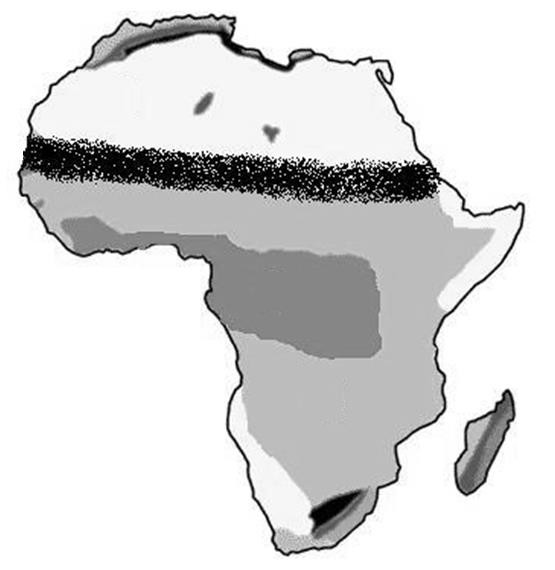 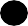 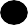 Label and draw if needed the following physical features of Africa on the map below: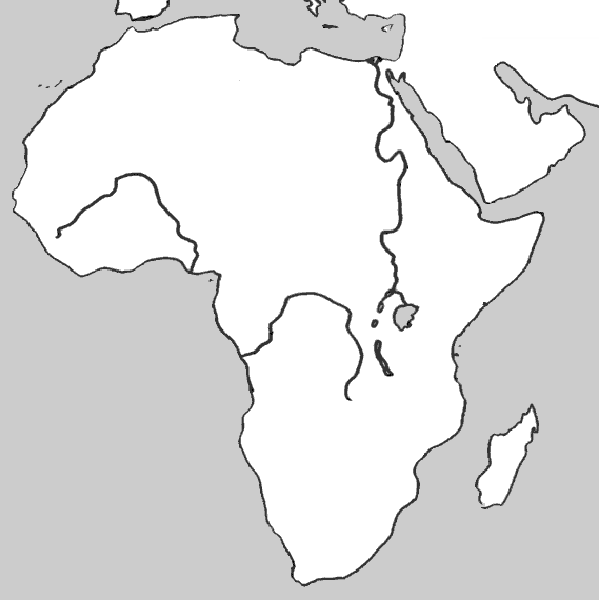 Congo RiverNile RiverNiger RiverAtlas MountainsKalahari DesertLake TanganyikaLake Victoria